Мой прадед, погиб, защищая Клин…Да, прошло много лет (уже скоро 70 лет будет!!) со дня Победы нашего народа. Но годы не  смогут  стереть того, что прошёл и  пережил наш народ в те далекие военные дни. И чем дальше годы уносят нас от времен войны, тем сильнее становится желание  людей увековечить память павших за Родину, за Россию.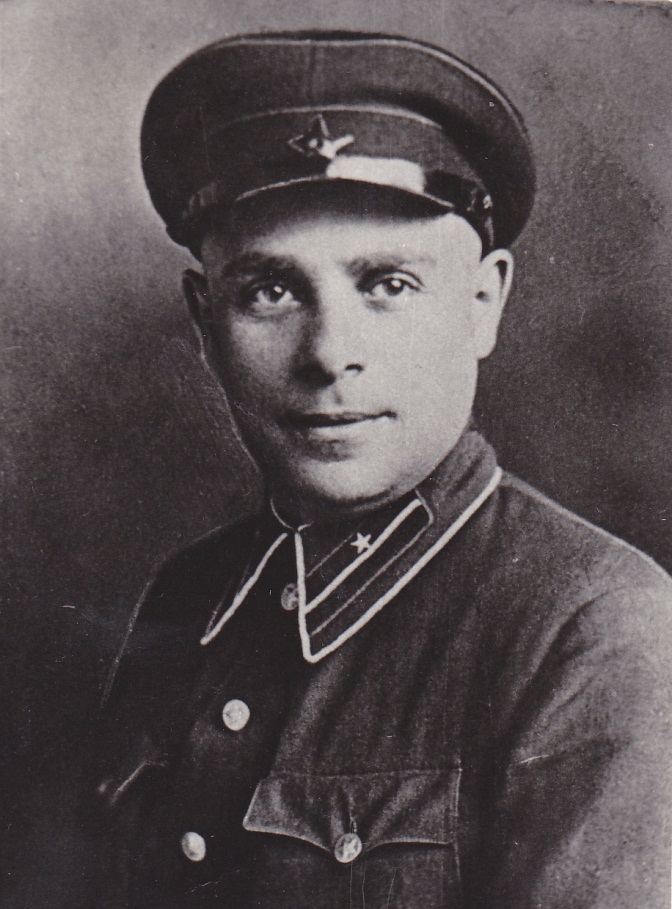 Мой прадед  -  Левин Борис Яковлевич (звание батальонный комиссар погран войск (генерал-майор общевойсковых).  Родился 23 ноября 1902 года и погиб, защищая Клинскую землю (Подмосковье)  23 ноября 1941 года в возрасте 39 лет.Он вступил добровольцем в ряды Красной Армии  в 16 лет. В 1920 году получил золотое, именное,  оружие за храбрость. Вручил командир кавалерийской бригады Григорий Котовский. В 1921 году переведен в особый отдел Южной группы войск Красной армии. В 1922-1924 принимал участие в разгроме басмачества в Средней Азии. За храбрость в боях награжден именным маузером. В 1927-1929  годах служба на погранзаставах.  В 1929-1931 годах начальник седьмого иностранного отдела ОГПУ в Москве. В 1931-1933 года  учеба в Высшем Пограничном училище. В 1933-1938 годах окончил Высшую Командно-Политическую академию имени Фрунзе. В 1938-1940 годах  окончил Высшие командные курсы «Выстрел». С 1940-май 1941 занимал должность отдела кадров погранвойск Западного Особого военного округа в городе Минск. После задержания в мае 1941 года  особо опасной группы диверсантов сопровождал их в Москву. В августе 1941 получил назначение на должность военного коменданта в городе Клин. В сентябре 1941 после сформирования Клинского Истребительного батальона был назначен его командиром.С началом войны в прифронтовой полосе создавались истребительные батальоны.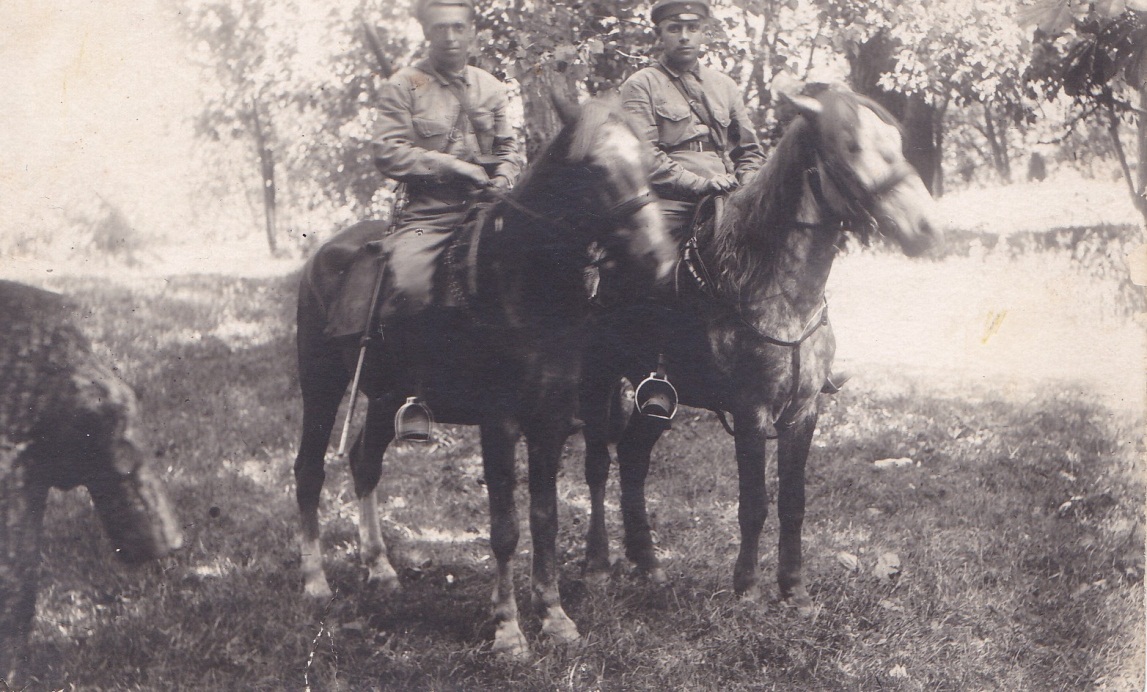 В августе 1941 года Борис Яковлевич Левин был назначен командиром Клинского истребительного батальона. Батальон насчитывал более двухсот человек.Клинский истребительный батальон был создан по инициативе горкома партии для борьбы с диверсантами  и  шпионами, с десантом врага. В его задачу входила:Охрана мостовОхрана складовИ др. важные хозяйственные и военные объектыКогда фронт приблизился к городу, батальон получил приказ организовать оборону  у деревни  Ямуга.В ноябре 1941 года батальон Левина получил приказ занять оборону в этой деревне, чтобы задержать фашистов, рвавшихся к Москве.22 ноября бойцы Левина приняли неравный бой в районе у деревни Ямуга с вооруженными до зубов гитлеровцами. Бой был жестоким. Задача, поставленная перед батальоном, была выполнена – враг был задержан.Командир показывал бойцам пример бесстрашия и мужества, верности присяги. В результате больших потерь бойцам пришлось отступить и занять новый оборонительный рубеж на ближних подступах к Клину, в районе деревни Маланьино (теперь улица Терешковой), чтобы еще раз задержать наступление фашистов. Здесь, в ночь на 23 ноября, произошла вторая схватка с врагом, и, несмотря на то, что не хватало оружия, боеприпасов, бойцы не дрогнули и вступили в неравный бой. Борис Яковлевич Левин был тяжело ранен, взят в плен. В этом бою был убит и  связной Левина Галочкин Алексей Дмитриевич(житель деревни Ямуга). Его зверски пытали, замучили и бросили в Ямуговском лесу. На нем были следы жестоких пыток: отрезаны уши, выколоты глаза, многочисленные штыковые ранения, ожоги. Прадеда считали без вести пропавшим. Тело бесстрашного командира нашли толькопосле освобождения Ямуги       9 декабря. Бориса Яковлевича похоронили на кладбище у деревни Белавино. Место захоронения тогда не было замечено.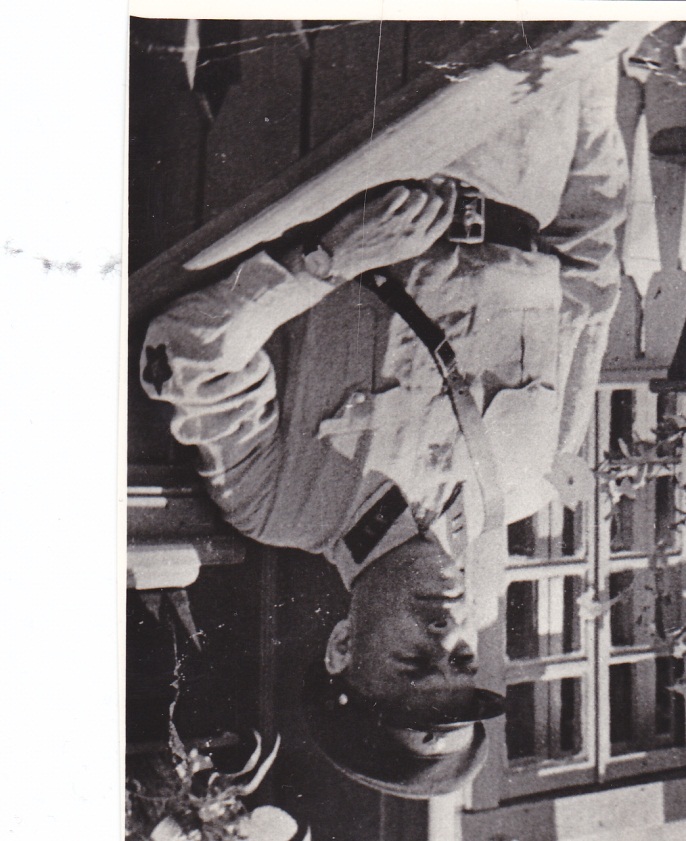 После войны путем долгих и упорных поисков место, где был похоронен Левин Борис Яковлевич, было установлено. Комсомольцы термометрового завода организовали сбор средств, для возведения памятника бесстрашному командиру.11 мая в 15:00  1975 года памятник был торжественно открыт. На митинг пришли защитники Клина, жители города, родные и близкие Б.Я. Левина.Хоть я и не видела его, даже дед его не видел, я очень бы хотела с ним поговорить, обсудить события, если бы конечно он не умер под Клином в те дни, в те страшные дни…..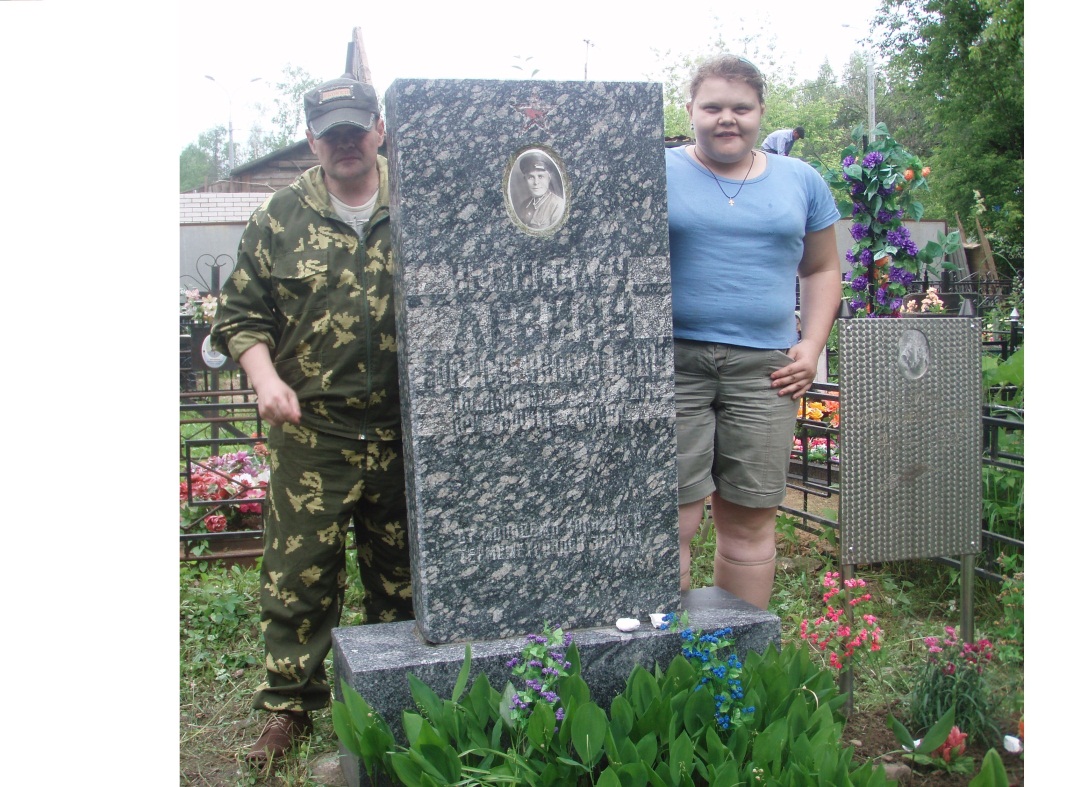 Обелиск  моему прадеду под Клином (село Белавино). Работу выполнила студентка Колледжа Малого бизнеса№48 группы 3Т-14   Левина Анастасия Борисовна.